T.CKİLİS  VALİLİĞİİL MİLLİ EĞİTİM MÜDÜRLÜĞÜBEN BİR İYİLİK     ELÇİSİYİMPROJESİ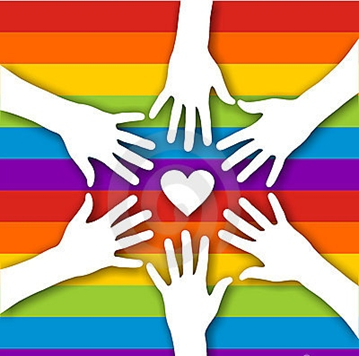                                                                                                MART, 2015VERMESİNBenim için iyilik düşünüyorsan,Mevlam sana da iyilik versin,Benim için kötülükse muradın,Mevlam bana da sana da vermesin.Sinan KARAKAŞT.C.KİLİS  VALİLİĞİİL MİLLİ EĞİTİM MÜDÜRLÜĞÜ“BEN BİR  İYİLİK ELÇİSİYİM’’ PROJE ŞARTNAMESİBu Şartname ‘Ben Bir İyilik Elçisiyim’ adlı projemizin, konusunu ve amacını, katılım koşullarını, katılacak eserlerde aranacak şartları, başvuru şeklini, değerlendirme komisyonunun oluşumunu, yapılacak değerlendirme kriterlerini, verilecek ödülleri, ödül töreni ile proje takvimine ilişkin esas ve usulleri kapsar.PROJENİN ADI: ‘Ben Bir İyilik Elçisiyim’ ProjesiPROJENİN UYGULAYICISI: Kilis İl Milli Eğitim Müdürlüğü PROJE KOORDİNATÖRÜ: Özlem Hüsne Yılmaz KONUSU: Projemiz öğrencilerin yakın çevrelerinden başlayarak tüm insanlara ve canlılara yaptıkları iyilikleri paylaşarak yaymalarını içerir. 1. PROJENİN AMACI: 1- Çağımızda ve yaşadığımız dünyada artan şiddet olayları, maddiyatçılık nedeniyle insanlar arasında yok olmaya yüz tutmuş iyilik yapma duygusunu tekrar canlandırmak.2- Toplumumuz ayakta tutan değerlerimizin yozlaşmasının önüne geçmek.3- Toplumda yok olmaya başlayan yardım etme, paylaşma, iyilik yapma vb. duyguların çocuklarımızda oluşturduğu bencillik duygusu ve benmerkezci duyguları izale etmek.4- Öğrencilerimizin her ay yazacağı iyilikler ve şiir, resim ve kompozisyon çalışmaları ile yazma ve resim becerilerinin gelişmesine yardımcı olmak. 5- Bu gerekçelerden dolayı, ülkemizin geleceği olan çocuklarımıza tekrar bu duyguları kazandırıp, bu duyguların çocuklarımızda tekrar yeşermesine katkı sağlamak. Ve hatta çocuklarımız üzerinden velilerimize de bu duyguyu tekrar kazandırmak.2. PROJE KAPSAMI VE SÜRE     Proje ilimiz merkez ve ilçelerindeki resmi ve özel ilkokul, ortaokul ve liseleri kapsayacak şekilde 2014-2015 eğitim-öğretin yılı 2.dönemi 01.04.2015 tarihinden itibaren uygulanacaktır. 3. PROJENİN HEDEF KİTLESİ     Projemizin hedef kitlesi il merkezi ve ilçelerde  ilkokul, ortaokul ve ortaöğretim kurumlarında öğrenim gören  31.801 öğrencidir. İkinci Hedef Kitlesi: Projemizden dolaylı olarak faydalanacak olan öğrenci velilerimizdir. 4. PROJE UYGULAMASI1-  Komisyonlar  Bütün okullarda eser değerlendirme komisyonu oluşturulacaktır. Bu komisyonlar okul müdürü veya bir müdür yardımcısı, rehber öğretmen ve bir öğretmen (sınıf veya branş öğretmeni)  olmak üzere 3 kişiden oluşacaktır. Okul komisyonlarının görevi okullarda öğrencilerin her ay yazacağı iyilikleri inceleyip değerlendirmek ve en iyi ilk 3 iyilik yazısını İlçe Milli Eğitim Müdürlüklerine göndermektir.  İl Milli Eğitim Müdürlüğü ile İlçe Milli Eğitim Müdürlükleri bünyesinde eser değerlendirme komisyonu oluşturulacaktır. İl Milli Eğitim Müdürlüğü İyilik Sandığı eserleri komisyonu, İl Milli Eğitim Müdür Yardımcısı, İlgili Şube Müdürü, bir rehber öğretmen ve iki Türk Dili ve Edebiyatı öğretmeni olmak üzere toplam 5 kişiden oluşacaktır. İl Milli Eğitim Müdürlüğü yarışma eserleri komisyonu, ilgili Şube Müdürü, iki Görsel Sanatlar öğretmeni, iki Türk Dili ve Edebiyatı Öğretmeni olmak üzere 5 kişiden oluşacaktır.  İlçe Milli Eğitim Müdürlüğü İyilik Sandığı komisyonu, İlçe Milli Eğitim Müdürü, İlgili Şube Müdürü, bir PDR öğretmeni, iki Türk Dili ve Edebiyatı öğretmeni olmak üzere 5 kişiden oluşmuştur. İlçe Milli Eğitim Müdürlüğü yarışma eserleri komisyonu, ilgili Şube Müdürü, iki Görsel Sanatlar Öğretmeni, iki Türk Dili ve Edebiyatı öğretmeni olmak üzere toplam 5 kişiden oluşacaktır.  Komisyonların görevi okullardan gelen iyilik yazılarını inceleyerek her ayın birinci, ikinci ve üçüncülerini belirlemektir. Ayrıca yapılacak şiir, resim ve kompozisyon yarışması kapsamında ilçelerden gelecek eserlerini inceleyerek karara bağlamak ve her kategorinin birincilerini belirlemektir. 2- ÖdüllerAylık iyilik yazıları değerlendirmesi sonucunda her ay dereceye giren ilk 3 öğrenciye proje sonunda düzenlenecek törenle çeşitli ödüller verilecektir. İyilik yazıları değerlendirmesi EK…de verilen İyilik Yazıları Değerlendirme Ölçeği’ne göre değerlendirilecektir Ayrıca şiir, resim ve kompozisyon yarışmasında ilde dereceye giren ilk 3 öğrenciye     ( Her bir kategorinin birincileri) proje sonunda düzenlenecek törenle çeşitli ödüller verilecektir. Yarışma eserleri EK..de verilen Yarışma Dereceli Puanlama anahtarına göre değerlendirilecektir. İlimizdeki okulların iyilik ile ilgili yaptığı sıra dışı çalışmalar, öğrencilere iyilik yapma fırsatı sunan etkinliklerde bulunan ve bu alanda farkındalık yaratan okullara da çeşitli ödüller verilecektir. Bu okullar 22 Mayıs’ta değerlendirilecektir. Okulların performansları EK..de verilen Okul Performans Göstergeleri tablosuna göre değerlendirilecektir.5- PROJENİN RİSK ANALİZİ      1- Projenin Riskleri Öğrencilerin İlgisizliği,Velilerin İlgisizliği,Öğretmenlerin projeye ilgi göstermemeleri,Okullarda rehber öğretmenin olmayışı,Kadro devamının olmayışı,      2- Risklerin Çözümü         Projenin önemi okul müdürlükleri tarafından seminer ve toplantılarla veli, öğrenci ve öğretmenlere anlatılarak bu riskler ortadan kaldırılmaya çalışılacaktır6- PROJENİN SLOGANLARI  Her iyilik bir sadakadır.İyilik insanlık sanatıdır.Vahşi hayvan tuzakla, insanoğlu iyilikle avlanabilir.İyiliğe gücün yetmezse kötülük yapma.İyilik eden iyilik bulur.İyilik hayat kurtarır.                                                İYİLİK SANDIĞI Okulların Yapacağı İş ve İşlemlerOkullarda uygun bir yere İyilik Köşesi Oluşturulacak ve bu köşelere pano yapılacaktır. Bu panolarda öğrencilerin hazırlayacağı,  yaptığı iyilikler ile ilgili resim, şiir ve kompozisyonlar sergilenecek ve her ay güncellenecektir. Panoya Öğrencilerin konusu iyilik olan şiirleri yazıları ve resimleri asılacaktır.İyilik köşesine iyilik sandığı yapılacaktır. Öğrenciler iyilik sandığına yaptıkları iyilikleri bir kağıda yazıp atacaklardır. İyilik sandığı içindeki iyilik yazıları her ayın sonunda okul komisyonları tarafından incelenecek ve en iyi ilk 3 iyilik seçilecektir.  Seçilen iyiliği yapan öğrencilerin isimleri her ay panoya asılıp, bayrak töreninde öğrencilere ilan edilecektir ve okulun sitesinde yayınlanacaktır.İyilik yazıları her ay okul komisyonları tarafından değerlendirilip en iyi ilk 3 iyilik yazısı seçilerek her ayın 15-20’si arası İlçe MEM’ e gönderilecektir. İlçelere gelen eserler ilçe komisyonlarınca değerlendirilerek her ayın 20-25’i arası İl Milli Eğitim Müdürlüğüne gönderilecektir. Ayın 25-30’u arasında İl Milli Eğitim Müdürlüğü komisyonu değerlendirilmesi olacaktır. İl Milli Eğitim Müdürlüğünce belirlenerek ilan edilecek tarihte ödül töreni düzenlenecektir.                                                            YARIŞMA       İlkokul, Ortaokul ve Lise öğrencileri arasında şiir, kompozisyon ve resim dallarında iyilik konulu yarışma düzenlenecektir. YARIŞMA ŞARTNAMESİKonusu:Yarışma Konusu: İyilik Yapmak ve İyiliği Teşvik Etmek(Ben İyilik Elçisiyim)Gerekçesi: İlk, Ortaokul ve Lise öğrencilerimiz arasında bir iyilik yarışı başlatmak hem öğrencilerimizi hem velilerimizi iyiliğe teşvik etmektir.Türü: Resim, Şiir ve  KompozisyonAmacı:Yetişen gençliğimizin çevresindekilerin sıkıntılarına duyarlı bir nesil olması amacıyla bir iyilik kampanyası düzenlemektir.Kapsamı: Yarışmaya katılan eserler “Ben Bir İyilik Elçisiyim” temalı olup kamuoyunda ve özellikle genç nesillerde toplumun sıkıntılarına karşı duyarlılığın artırılmasıdır.Hedef Kitlesi: Kilis İlindeki tüm resmi ve özel ilkokul, ortaokul ve liseler dahil olacaktır. Süresi: Yarışma 2014-2015 eğitim-öğretim yılını kapsayacaktır. Komisyon: İlgili Şube Müdürü başkanlığında iki Türk Dili ve Edebiyatı  Öğretmeni ve iki Görsel Sanatlar Öğretmeninden oluşacaktır.YARIŞMA KATEGORİSİİlkokullar; Resim, Şiir Ortaokullar; Resim, Şiir, KompozisyonLiseler; Resim, Şiir, KompozisyonOlmak üzere 3 kategoride yapılacaktırYARIŞMA KOŞULLARIResim;35x50 cm boyutlarındaki resim kâğıdına olmak üzere; sulu boya, pastel  boya, kuru  boya, guaş boya ile serbest teknik kullanılacaktır.    Resmin arka yüzünün sağ alt köşesine, yarışmacının adı soyadı, yaşı, okulu, sınıfı, yarışma kategorisi adresi ve telefonu yer alacaktır.Resim özgün ve daha önce başka bir yarışmada yer almamış olacaktır.Resimler mukavva muhafaza ile gönderilecektir.Yarışmaya katılan resimler geri verilmeyecektir.Kompozisyon;Beyaz çizgisiz A4 dosya kâğıdına, Times New Roman karakter, 12 punto ve 1,5 satır aralığı en fazla 3 sayfa, jüri değerlendirmesi için 5 nüsha. Kompozisyonun arka yüzünün sağ alt köşesine, esere zarar vermeyecek şekilde yarışmacının adı, soyadı, yaşı, okulu, sınıfı, yarışma kategorisi, adresi ve telefon numarası yer alacaktır.Eser özgün ve daha önce yayımlanmamış olacaktır.Yarışmaya katılan eserler geri verilmeyecektir.Şiir ;1.Yarışmaya katılacak şiirler konuya uygun yazılacaktır.2. Şiir 1(bir) sayfayı geçmemelidir.3.Yarışmaya katılacak şiir öğrencinin kendi özgün şiiri olacaktır.4.Yarışmaya katılacak şiirler; bilgisayarda Times New Roman karakter, 12 punto ile yazılacak ve çıktısı alınacaktır.5.İmla ve noktalama kurallarına önem verilecektir.6.Eserler kurum tarafından katlanmadan ve zarar görmeyecek şekilde zarf içerisinde       gönderilecektir. YARIŞMA SÜRECİ İl Milli Eğitim Müdürlüğü tarafından  ilimizdeki İlk ve Ortaokul ve Lise öğrencilerine yönelik  yarışma için  (resim, şiir, kompozisyon) şartname hazırlanacaktır. Şartname il genelindeki tüm okul müdürlüklerine duyurulacaktır. İl ve İlçe MEM ve Okul Müdürlerinden komisyon oluşturulacaktır.Okul Müdürlükleri tarafından eserler değerlendirilecek , ilçe MEM’e gönderilecekİlçe MEM’ler tarafından eserler değerlendirilerek İl MEM’e gönderilecektir.İl MEM tarafından eserler değerlendirilecektir.İl MEM tarafından belirlenecek tarihte ödül töreni düzenlenecektir.DEĞERLENDİRME:  Yarışma eserleri değerlendirmesi EK….te verilen Yarışma Dereceli Puanlama Anahtarına göre yapılacaktır.                                Yarışma Dereceli Puanlama Anahtarı

İyilik konulu eserler  aşağıdaki cetvele/ Dereceli Puanlama Anahtarı yardımıyla değerlendirilecektir.                                  OKUL PERFORMANS GÖSTERGELERİ                                                   İYİLİK SANDIĞI İŞ TAKVİMİ                                                     YARIŞMA İŞ TAKVİMİYarışma Dereceli Puanlama AnahtarıYarışma Dereceli Puanlama AnahtarıGöstergePUAN1. Yazının şekilsel değerlendirilmesi/Dil bilgisi ve imla kurallarına uygunluk.102. İyilik örneklerindeki fedakarlık-samimiyet403. İyilik örneklerindeki süreklilik204. İyilik eserlerinin akıcılığı105. İyilik eserlerinin sonuçsal derinliği20Toplam puan100                   GÖSTERGE                  AÇIKLAMA                AÇIKLAMAEğitim-Öğretim yılında iyilik yapan öğrenci sayısıPanoya asılan iyilik sayısıİyilik Yapan Veli SayısıBasında yer alan iyilik sayısıİlçe MEM’e gönderilen iyilik sayısıÖdül alan iyilik yapan öğrenci sayısıOkullarda fark yaratan iyilik çalışmalarıOkul müdürlüklerince  Öğrenci ve velilerine iyilik fırsatı sağladıkları (farkındalık yaratan) etkinliklerSIRA     FAALİYET     TARİH1İl Milli Eğitim Müdürlüğü tarafından  ‘Ben İyilik Elçisiyim’ projesinin hazırlanması..23/03/2015- 28/03/20152Projenin il genelindeki tüm okullara duyurulması.30/03/2015 - 31/03/20153İl ve İlçe Milli Eğitim Müdürlükleri ve okul müdürlerinden oluşan komisyonların oluşturulması.01/04/2015 - 06/04/20154Okul müdürlükleri tarafından eserlerin değerlendirilip ilçe MEM’e gönderilmesi.Her ayın 15-20’si5İlçe MEM tarafından eserlerin değerlendirilip İl Mem’e gönderilmesi.Her ayın 20-25’i6İl MEM tarafından eserlerin değerlendirilmesi.25/05/2015 - 30/05/20157İl MEM tarafından belirlenecek tarihte ödül töreni düzenlenmesi.                 __            SıraFaaliyet              Tarih1İl Milli Eğitim Müdürlüğü tarafından  ilimizdeki İlkokul, Ortaokul ve Lise öğrencilerine yönelik  yarışma için  (Resim, şiir, kompozisyon) şartname hazırlanacaktır. 23/03/2015 - 28/03/20152 Şartname il genelindeki tüm okul müdürlüklerine duyurulacaktır.30/03/2015 - 31/03/20153 İl ve İlçe Milli Eğitim Müdürlükleri  ve Okul Müdürlerinden oluşan komisyon oluşturulacaktır.01/04/2015 - 06/04/20154Eserlerin okul müdürlüklerine telim tarihi01/04/2015-01/05/20155Okul Müdürlükleri tarafından eserler değerlendirilecek , İlçe Mili Eğitim Müdürlükleri’ne gönderilecek.01/05/2015 - 08/05/20156İlçe Mili Eğitim Müdürlükleri tarafından eserler değerlendirilerek İl Mili Eğitim Müdürlüğü’ne gönderilecek.08/05/2015 - 15/05/20157 İl Mili Eğitim Müdürlüğü tarafından eserler değerlendirilecek.15/05/2015 - 24/05/20158  İl Mili Eğitim Müdürlüğü’nce belirlenecek tarihte ödül töreni düzenlenecek.               ______